РАБОЧАЯ ПРОГРАММА ВНЕУРОЧНОЙ ДЕЯТЕЛЬНОСТИначального общего образованияПО  ОБЩЕИНТЕЛЛЕКТУАЛЬНОМУ НАПРАВЛЕНИЮ«ВОЛШЕБНЫЙ МИР  ОРИГАМИ»Срок реализации 1 год.Программа составлена на основе авторской программы                                               Устименкой  Л. А.,  КоротковойТ. В.,Программу составила:Учитель начальных классов Миленченко А.Ф.	Г. Когалым 2012г.Пояснительная запискаВ Концепции модернизации российского образования на период до 2010 года подчеркнута важнейшая роль учреждений дополнительного образования детей как одного из определяющих факторов развития склонностей, способностей и интересов личностного, социального и профессионального самоопределения детей и молодежи.Согласно Концепции модернизации дополнительного образования детей Российской Федерации до 2010 года, дополнительное образование детей – это “мотивированное образование за рамками основного образования, позволяющее человеку приобрести устойчивую потребность в познании и творчестве, максимально реализовать себя, самоопределиться предметно, социально, профессионально, личностно».Программа дополнительного образования «Волшебный мир оригами» является общекультурной модифицированной программой художественно-эстетической направленности. Занятия оригами позволяют детям удовлетворить свои познавательные интересы, расширить информированность в данной образовательной области, обогатить навыки общения и приобрести умение осуществлять совместную деятельность в процессе освоения программы.Значение оригами для развития ребенка  Учит детей различным приемам работы с бумагой, таким, как сгибание, многократное складывание, надрезание, склеивание.   Развивает у детей   способность работать руками, приучает к точным движениям пальцев, у них совершенствуется мелкая моторика рук, происходит развитие глазомера.   Учит концентрации внимания, так как заставляет сосредоточиться на процессе изготовления поделки, учит следовать устным инструкциям.   Стимулирует развитие памяти, так как ребенок, чтобы сделать поделку, должен запомнить последовательность ее изготовления, приемы и способы складывания.   Знакомит детей с основными геометрическими понятиями: круг, квадрат, треугольник, угол, сторона, вершина и т.д., при этом происходит обогащение словаря ребенка специальными терминами.   Развивает пространственное воображение – учит читать чертежи, по которым складываются фигурки и представлять по ним изделия в объеме, помогает развитию чертежных навыков, так как схемы понравившихся изделий нужно зарисовывать в тетрадку.   Развивает художественный вкус и творческие способности детей, активизирует их воображение и фантазию.   Способствует созданию игровых ситуаций, расширяет коммуникативные способности детей.   Совершенствует трудовые навыки, формирует культуру труда, учит аккуратности, умению бережно и экономно использовать материал, содержать в порядке рабочее место.   Большое внимание при обучении оригами уделяется созданию сюжетно-тематических композиций, в которых используются изделия, выполненные в технике оригами. Организационные принципы
(возраст детей, сроки реализации программы,
условия набора, режим занятий, наполняемость групп)Программа «Волшебный мир оригами» адресована учащимся начальной школы и рассчитана на 1года .
Учитывая возраст детей и новизну материала, для успешного освоения программы занятия в группе должны сочетаться с индивидуальной помощью педагога каждому ребенку. В 1 год обучения в кружок «Волшебный мир оригами» принимаются все желающие учащиеся начальной школы.  Занятия проводятся   два раза в неделю,70 занятий в год .Цель программы: Развитие художественного вкуса, творческих способностей и фантазии детей. Задачи программы: 
Обучающие:  Знакомство детей с основными геометрическими понятиями и базовыми формами оригами.   Формирование умения следовать устным инструкциям, читать и зарисовывать схемы изделий.   Обучение различным приемам работы с бумагой.   Применение знаний, полученных на уроках природоведения, труда, рисования и других, для создания композиций с изделиями, выполненными в технике оригами. 
Развивающие:   Развитие внимания, памяти, логического и абстрактного мышления, пространственного воображения.   Развитие мелкой моторики рук и глазомера.   Развитие художественного вкуса, творческих способностей и фантазии детей. 
Воспитательные:  Воспитание интереса к искусству оригами.   Расширение коммуникативных способностей детей.   Формирование культуры труда и совершенствование трудовых навыков. Отличительные особенности данной программы В отличие от уже существующих программ, рассчитанных на обучение детей дошкольного возраста (авторы - Пудова В.П., Богатеева З.А.) данная программа адаптирована для учащихся начальной школы. В процессе обучения возможно проведение корректировки сложности заданий и внесение изменений в программу, исходя из опыта детей и степени усвоения ими учебного материала. Программа включает в себя не только обучение оригами, но и создание индивидуальных и коллективных сюжетно-тематических композиций, в которых используются изделия, выполненные в технике оригами. 
Во время занятий оригами для снятия излишней возбудимости детей, создания непринужденной и творческой атмосферы я использую аудиокассеты с записями звуков живой природы и музыки. В результате этого, у детей происходит выравнивание психомоторных процессов, изменение их поведения, улучшение личных взаимоотношений. Ведь всем известно, что музыка влияет на эмоциональное состояние и настроение человека.
Формы и методы обучения
В процессе занятий используются различные формы занятий:
традиционные, комбинированные и практические занятия; лекции, игры, праздники, конкурсы, соревнования и другие. 
А также различные методы:
Методы, в основе которых лежит способ организации занятия:
• словесный (устное изложение, беседа, рассказ, лекция и т.д.)
• наглядный (показ видео и мультимедийных материалов, иллюстраций, наблюдение, показ (выполнение) педагогом, работа по образцу и др.)
• практический (выполнение работ по инструкционным картам, схемам и др.)
Методы, в основе которых лежит уровень деятельности детей:
• объяснительно-иллюстративный – дети воспринимают и усваивают готовую информацию
• репродуктивный – учащиеся воспроизводят полученные знания и освоенные способы деятельности
• частично-поисковый – участие детей в коллективном поиске, решение поставленной задачи совместно с педагогом
- исследовательский – самостоятельная творческая работа учащихся
Методы, в основе которых лежит форма организации деятельности учащихся на занятиях:
• фронтальный – одновременная работа со всеми учащимися
• индивидуально-фронтальный – чередование индивидуальных и фронтальных форм работы
• групповой – организация работы в группах.
• индивидуальный – индивидуальное выполнение заданий, решение проблем.
• и другие.
Ожидаемые результаты В результате обучения по данной программе учащиеся: 
– научатся различным приемам работы с бумагой;
– будут знать основные геометрические понятия и базовые формы оригами;
– научатся следовать устным инструкциям, читать и зарисовывать схемы изделий; создавать изделия оригами, пользуясь инструкционными картами и схемами;
– будут создавать композиции с изделиями, выполненными в технике оригами;
– разовьют внимание, память, мышление, пространственное воображение; мелкую моторику рук и глазомер; художественный вкус, творческие способности и фантазию.
– познакомятся с искусством оригами;
– овладеют навыками культуры труда;
– улучшат свои коммуникативные способности и приобретут навыки работы в коллективе.
Способы фиксации результатов• Проведение аттестации учащихся 
в начале, середине и конце года
• Составление диагностической карты 
«Оценка результатов освоения программы».
Формы подведения итогов реализации
дополнительной образовательной программы• Составление альбома лучших работ.
• Проведение выставок работ учащихся: 
– в классе, 
– в школе, 
– в  библиотеке. 
Содержание программыУчебно-тематический планМетодическое обеспечение программыУчебно-методический комплекс:1. Учебные и методические пособия:
 Научная, специальная, методическая литература
2.Список оборудования и материалов,
необходимых для занятий оригамиДиагностическая карта
«Оценка результатов освоения программы»I. Знание основных геометрических понятий и
базовых форм оригами
    •  умение сделать базовые формы: «двойной треугольник», «двойной квадрат», «дом», «дверь», «рыба».
 - Высокий уровень – делает самостоятельно, 
- Средний уровень – делает с помощью педагога или товарищей, 
- Низкий уровень – не может сделать.
II. Умение научатся следовать устным инструкциям, читать и зарисовывать схемы изделий; 
создавать изделия оригами, пользуясь
инструкционными картами и схемамиумение сделать несложное изделие по схеме.- Высокий уровень – делает самостоятельно, 
- Средний уровень – делает с помощью педагога или товарищей,
- Низкий уровень – не может сделать.
III. Развитие мелкой моторики рук и глазомера     •  умение вырезать сложные фигуры: звезду, цветок, кленовый лист.
 - Высокий уровень – почти полное совпадение вырезанного контура с намеченными линиями;
- Средний уровень – имеются небольшие отклонения от контура (несколько миллиметров) по одну сторону образца;
- Низкий уровень – значительные отклонения от намеченного контура как в одну, так и в другую сторону.IV. Создание композиций с изделиями, выполненными в технике оригами; развитие художественного вкуса, творческих способностей и фантазии; творческий подход к выполнению работы- Высокий уровень – работы отличаются ярко выраженной индивидуальностью; 
- Средний уровень – работы выполнены по образцу, соответствуют общему уровню группы;
- Низкий уровень – работы выполнены на недостаточном уровне.Примечание: во время вводной диагностики 
(в начале  учебного года) этот параметр не оценивается.
V. Формирование культуры труда и совершенствование трудовых навыков   • Оцениваются умения: 
– организовать свое рабочее место, 
– рационально использовать необходимые материалы, 
– аккуратность выполнения работы.Примерное тематическое планирование занятий                                                                                                                                              Приложение  1СайтыОРИГАМИ ИЗ БУМАГИ - http://origami-paper.ru/origami/russian/shemy_origami/kukly_ezhik.htmlПРОГРАММА - http://www.origami-school.narod.ru/page_045.htmЕлочка -http://stranamasterov.ru/technics/module_firАпельсин -http://stranamasterov.ru/technic/orangeДед Мороз - http://stranamasterov.ru/technics/ded_morozКлубника - http://stranamasterov.ru/technic/strawberryМини – ананас - http://stranamasterov.ru/technic/pineappleРадужный лебедь - http://stranamasterov.ru/technic/swanРамочка - http://stranamasterov.ru/technics/origami_frame.htmlЗайка – модница - http://stranamasterov.ru/technic/lady-bunnyБабочка, летящая на цветок -http://stranamasterov.ru/node/10141Новогодний бычок - http://stranamasterov.ru/technics/module-bullОсенняя прогулка - http://stranamasterov.ru/technic/bunnyПодснежники в вазе - http://stranamasterov.ru/technics/snowdropПраздничный торт - http://stranamasterov.ru/node/31491Рождественский венок - http://stranamasterov.ru/technics/garland.htmlСтрекозы - http://stranamasterov.ru/technics/dragon-flyТорт на день рождения - http://stranamasterov.ru/technics/cakeТюльпаны - http://stranamasterov.ru/technics/tulipsЦветущий кактус - http://stranamasterov.ru/technics/module_cactusДракон - http://bebi.lv/origami-podelki-shemi-i-uroki/moduljnoe-origami-drakon-shema.htmlТюльпаны в вазе(видео) - http://www.trozo.ru/archives/24128Лебедь ВИДЕО  - http://www.liveinternet.ru/users/3981365/post215472215/Сердечки ВИДЕО - http://www.liveinternet.ru/users/3981365/post204188676/ Цветок  лотоса ВИДЕО - http://www.liveinternet.ru/users/3981365/post184100214/Попугайчики ВИДЕО - http://www.liveinternet.ru/users/3981365/post142946367/Звезда ВИДЕО - http://bestjapaneseproducts.ru/japan/jp-amazing-japan/origami/видео-урок-модульное-оригами/Рыба ВИДЕО - http://zhezel.ru/handmade/origami/1911-modulnoe-origami-ryba-video-obuchenie.htmlМодульное оригами: корзинка из бумаги (видео урок) - http://zhezel.ru/handmade/origami/1913-modulnoe-origami-korzinka-iz-bumagi-video-urok.htmlМодульное оригами: елка (онлайн обучение) - http://zhezel.ru/handmade/origami/1912-modulnoe-origami-elka-onlayn-obuchenie.html -Модульное оригами: лиса (обучающее видео) - http://zhezel.ru/handmade/origami/1910-modulnoe-origami-lisa-obuchayuschee-video.htmlМодульное оригами цветов (онлайн обучение) - http://zhezel.ru/handmade/origami/1918-modulnoe-origami-cvetov-onlayn-obuchenie.htmlМодульное оригами: заяц (видео урок)  - http://zhezel.ru/handmade/origami/1914-modulnoe-origami-zayac-video-urok.htmlКорзина ВИДЕО - http://zhezel.ru/handmade/origami/1913-modulnoe-origami-korzinka-iz-bumagi-video-urok.htmlВаза с подснежниками ВИДЕО - http://zhezel.ru/handmade/origami/1909-kak-sdelat-vazu-iz-bumagi-video-urok.html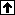 ЛитератураАфонькин С.Ю. Уроки оригами в школе и дома. Экспериментальный учебник для начальной школы. М, «Аким», 1995 Афонькин С.Ю., Афонькина Е.Ю. Игрушки из бумаги. Санкт-Петербург, «Литера», 1997 Афонькин С.Ю., Афонькина Е.Ю. Цветущий сад оригами. Санкт-Петербург, «Химия», 1995 Афонькин С.Ю., Афонькина Е.Ю. Цветы и вазы оригами. С-Пб, «Кристалл», 2002 Богатеева З.А. Чудесные поделки из бумаги. М, «Просвещение», 1992 Долженко Г.И. 100 оригами. Ярославль, «Академия развития», 1999 Пудова В.П., Лежнева Л.В. Легенды о цветах. Приложение к журналу «Оригами», М, «Аким», 1998 Тарабарина Т.И. Оригами и развитие ребенка. Ярославль, «Академия развития», 1996      •    Игрушки из бумаги. Около 100 моделей простых и сложных для детей            и взрослых. Санкт-Петербург, «Дельта», 1996№п/пРазделКол – во часовПланируемые результаты1Вводное занятие  
1Рассказ об истории развития искусства оригами. 
2Беседа по охране труда13Диагностика обученности учащихся2Входная диагностика. Диагностика по итогам 1 полугодия. Итоговая диагностика. Содержание диагностической работы смотри в разделе «Методическое обеспечение программы»: диагностическая карта «Оценка результатов освоения программы».
4Летние композиции3Лесные цветы (Калужница, ландыш, сон-трава). Рассказы и легенды о цветах. Складывание цветов. Оформление композиций «На лесной полянке».
5Чудесные превращения бумажного листа9Закладки. Коробки. Изготовление и оформление подарков.6Модульное оригами 28Изделия, складывающиеся из одинаковых деталей – модулей: елка, фрукты, снеговик и др…7Оригами на праздничном столе2Правила этикета. Складывание приглашений, поздравительных открыток. Салфетки, стаканчики, коробочки и вазочки. Итоговое практическое занятие: оформление праздничного стола.
8Цветы к празднику 8 марта12Складывание цветов на основе изученных базовых форм. Оформление композиций и поздравительных открыток. Объемные цветы (тюльпаны, колокольчики) и японская ваза для цветов.9Оригами – почта4Различные виды конвертов для писем.
10Впереди – лето!3Знакомство с базовой формой «Дом» и изготовление пилотки и шапочки с козырьком на ее основе. Складывание самолетов и истребителей. Летные соревнования моделей.
11Итоговое занятие1Оригамская сказка о четырех братьях.12Оформление выставочных работ4Оформление тематических выставок: «На лесной полянке», «Мы встречаем Новый год», «Цветы для наших мам».ИТОГО70 ч.№
п/пНаименование темКоличество часовКоличество часовКоличество часов№
п/пНаименование темтеорияпрактикавсего1.Вводное занятие1-12.Беседа по охране труда1-13.Диагностика обученности учащихся-224.Летние композиции-335.Чудесные превращения бумажного листа1896.Модульное оригами 226287.Оригами на праздничном столе1128.Цветы к празднику 8 марта111129.Оригами - почта13410.Впереди – лето!-3311.Итоговое занятие1-112.Оформление выставочных работ-44ИТОГО:96170Учебные столы и стульяВыставочные стендыИнструкционные карты, 
демонстрирующие 
процесс складывания изделияСхемы складывания изделийЖурналы и книги по оригамиАльбом для лучших работКонверты для незаконченных работБелая бумагаЦветная бумага тонкаяЦветная бумага плотнаяДвухсторонняя цветная бумагаЦветной картонКоробки для обрезков 
цветного картонаЛинейкиТреугольникиПростые карандашиЦветные карандашиСтирательные резинкиФломастерыТрафареты с кругамиКлеенки и резинки для 
крепления клеенки к столамНожницыКлей ПВАКисточки для клеяБумажные салфеткиКоробочки для мусораМагнитофонФонотекаДата№п/пТема занятияКол –во часов1История развития искусства оригами.12Беседа по охране труда.13Входная диагностика.1Летние композиции
4ч.4Калужница.15Ландыш.16Сон-трава.17Оформление выставки «На лесной полянке»1Чудесные превращения бумажного листа
9ч.8Сказочный цветок (мозаика из 6 модулей).19-10 Простые коробки (2 варианта)211-12Коробка с крышкой из квадратного листа бумаги.213-14Коробки для подарков. Базовая модель.215-16Коробки для подарков. Различные варианты.2Модульное оригами
30ч.17-20Оригами. Работа с модулями. Заяц.421-24Оригами Работа с модулями. Фрукты425-28Оригами. Работа с модулями. Елка429-32Оригами. Работа с модулями. Снеговик433-36Оригами. Работа с модулями. Цыпленок437-40Оригами. Работа с модулями. Ваза с цветами 441-44Оригами. Работа с модулями. Торт445Диагностика по итогам 1 полугодия.146Оформление класса к Новому году.1
Оригами на праздничном столе
2ч.47Правила этикета. Приглашение – открытка 
с летящей птицей и рамочка для карточки гостя.148Оригами на праздничном столе:  салфетка «Веер», салфетка для столового серебра, 
салфетки «Лилия» и «Петушиный гребень».
1Цветы к празднику 8 марта
13ч.49-50Василёк и гвоздика.251-52Композиция «Букет гвоздик».253-54Японская ваза для цветов.255-56Объемные тюльпаны.257-58Объемные колокольчики.259-60Объемные тюльпаны.261Оформление выставки «Цветы для наших мам».1Оригами – почта
4ч.62Солдатский треугольник и прямоугольное письмо.163Датское и английское письмо.164-65Оригинальный конверт (2 варианта).2Впереди – лето!
3ч.66-67Пилотка (2 варианта) и шапочка с козырьком.268Самолеты и истребители.1Итоговое занятие
2ч.69Оригамская сказка о четырех братьях.170Диагностика по итогам года.1